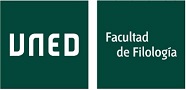 CERTIFICADO DE DOCENCIA IMPARTIDA EN LA UNIVERSIDAD NACIONAL DE EDUCACIÓN A DISTANCIAD. Rubén Chacón Beltrán, Decano de la Facultad de Filología, certifica que de acuerdo con la normativa vigente y según consta en la documentación oficial que obra en esta Universidad, ---------------------, con DNI n.º:----------------------  ha desempeñado la actividad docente que se especifica a continuación:Y para que así conste y a efectos de la acreditación para la Agencia Nacional de Evaluación de la Calidad y Acreditación (ANECA), expido y firmo el presente certificado con los datos registrados hasta la fecha, en Madrid a (fecha en letra) octubre de dos mil -------.EL DECANO,                                                                         Rubén Chacón BeltránCurso académico (cuatrimestre)Curso académico (cuatrimestre)Puesto ocupadoPuesto ocupadoAsignaturaAsignaturaTítulo oficialTítulo oficialCursode la titulaciónCursode la titulaciónN.º de créditos (Teoría/Práctica)N.º de créditos (Teoría/Práctica)N.º de horas totales impartidas en cada asignaturaN.º de horas totales impartidas en cada asignaturaTotal de horas impartidas por curso académicoTotal de horas impartidas por curso académicoCURSO 2009/10CURSO 2009/10CURSO 2009/10CURSO 2009/10CURSO 2009/10CURSO 2009/10CURSO 2009/10CURSO 2009/10CURSO 2009/10CURSO 2009/10CURSO 2009/10CURSO 2009/10CURSO 2009/10CURSO 2009/10CURSO 2009/10CURSO 2009/10SegundocuatrimestreProfesora AyudanteProfesora AyudanteComunicación oral y escrita en lengua española IIComunicación oral y escrita en lengua española IIGrado en Estudios Ingleses: Lengua, Literatura y CulturaGrado en Estudios Ingleses: Lengua, Literatura y Cultura1.ºTroncal1.ºTroncal6 ECTST.ª/P.ª6 ECTST.ª/P.ª60606060TOTAL: 60 horasTOTAL: 60 horasTOTAL: 60 horasTOTAL: 60 horasTOTAL: 60 horasTOTAL: 60 horasTOTAL: 60 horasTOTAL: 60 horasTOTAL: 60 horasTOTAL: 60 horasTOTAL: 60 horasTOTAL: 60 horasTOTAL: 60 horasTOTAL: 60 horasTOTAL: 60 horasCURSO 2010/2011CURSO 2010/2011CURSO 2010/2011CURSO 2010/2011CURSO 2010/2011CURSO 2010/2011CURSO 2010/2011CURSO 2010/2011CURSO 2010/2011CURSO 2010/2011CURSO 2010/2011CURSO 2010/2011CURSO 2010/2011CURSO 2010/2011CURSO 2010/2011Primer cuatrimestreProfesora AyudanteProfesora AyudanteLiteratura irlandesaLiteratura irlandesaGrado en Estudios Ingleses: Lengua, Literatura y CulturaGrado en Estudios Ingleses: Lengua, Literatura y CulturaOptativaOptativa5 ECTST.ª/P.ª5 ECTST.ª/P.ª35353535TOTAL: 35 horasTOTAL: 35 horasTOTAL: 35 horasTOTAL: 35 horasTOTAL: 35 horasTOTAL: 35 horasTOTAL: 35 horasTOTAL: 35 horasTOTAL: 35 horasTOTAL: 35 horasTOTAL: 35 horasTOTAL: 35 horasTOTAL: 35 horasTOTAL: 35 horasTOTAL: 35 horas